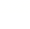 部编版道德与法治七年级下册期末复习综合练习一、单项选择题“青年者,人生之王,人生之春,人生之华也。”青春是生命旅途中一个崭新的起点,人生画卷中最华美的篇章。面对青春的邀约,我们要（    ）A. 悦纳生理变化,直面心理矛盾,拒绝独立思考、批判精神和创造力
B. 正确对待情感,男女同学不能交往,否则会早恋
C. 学会合理地调节情绪,保持积极的心态,消除负面情绪
D. 青春飞扬,自信、自强;青春有格,行己有耻、止于至善有人说:“我的梦想在悄悄开花,到那时一定会惊艳全场!”实现青春的梦想,需要我们（）①规划好青春路径，积极进行青春探索        ②迸发激荡的青春活力③培养自信的青春热情                      ④树立自强的青春态度A. ①②③	B. ①③④	C. ①②④	D. ①②③④下列对青春时光中“微行为”的点评,正确的有（    ）A. 	B. 	C. 	D. 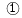 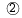 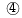 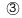 班里的女同学心思细腻,考虑问题周全;男同学胸怀宽广,遇事有担当。男生女生之间的差异是客观存在的,我们正确认识男生女生之间的差异（    ）有利于塑造自我形象会导致男女同学心理的自卑感有助于我们学会与异性相处造成男女同学交往的困惑A. 	B. 	C. 	D. 妈妈:“最近你的穿着有些另类,作为学生这样穿可不太好。”王刚:“班上好多同学都这么穿,这才叫‘酷’。”对此,我们应该提醒王刚（    ）要有自己独到的见解我行我素,活出最“酷”的自己要接纳妈妈合理、正确的意见坚持自我,不要顾及旁人的眼光A. 	B. 	C. 	D. 初中生彤彤对老师说:“老师,我们不用过儿童节了吧? 因为我们长高了,也变壮了,已经进入青春期。”青春期的我们,身体变化主要表现在（    ）身体外形的变化不再关注自己的外表性机能日益成熟内部器官的逐渐完善A. 	B. 	C. 	D. 面对下面漫画中时髦女士的言行，我们应该这样告诉她（）
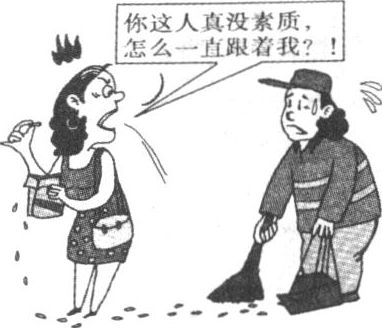 ①“行己有耻”，我们要知廉耻，懂荣辱②要有知耻之心，提高辨别“耻”的能力③要树立底线意识，违反法律的事情不做④要尊重他人劳动，尊重他人即尊重自己A. ①②③	B. ①②④	C. ①③④	D. ②③④人非草木，孰能无情。关于情感，下列说法正确的是（    ）
①情感是短暂的，不稳定的
②情感与我们的想象力创造力相关，丰富、深刻的情感有助于我们更全面的观察事物，探索未知
③我们可以通过阅读、与人交往等方式获得美好情感
④情感是人最基本的精神需求A. ①②③	B. ①②④	C. ①③④	D. ②③④每个人在交往中都会产生情感,不同的情感会对交往产生不同的影响。大学生张琴骑车外出时,不慎刚蹭了一辆停放的汽车,便在原地等候车主协商赔偿事宜。车主到来后,得知张琴等了他一个多小时,当即表示不让她赔偿。这告诉我们（    ）要传递美好的情感, 传递生命的正能量情感是在与人交往中自然引发的要善于激发正面的情感体验,形成和谐的人际关系应热衷于人际交往,并以此为中心A. 	B. 	C. 	D. 《朗读者》节目每期邀请五到六位嘉宾分享自己的人生故事并朗读能表达自己情感的文字。该节目最大的特色是让观众在感动于嘉宾的情感故事时得到情绪的舒缓。对此，下列认识错误的是（）A. 情感能够让我们的内心世界更加丰富	B. 情感可以传递正能量,让生命更有意义
C. 培养高尚的情感有助于调节不良的情绪	D. 情感是一种暂时的、不稳定的内心体验下面漫画中的两个人物面对同样的天气，情绪反应不一样。这告诉我们（）A. 情绪的产生，与人对某件事的预期无关	B. 人的情绪复杂多样，没有什么规律可循
C. 善于激发正面的情绪感受，让生活多彩	D. 不同的人对同一件事总会有不同的情绪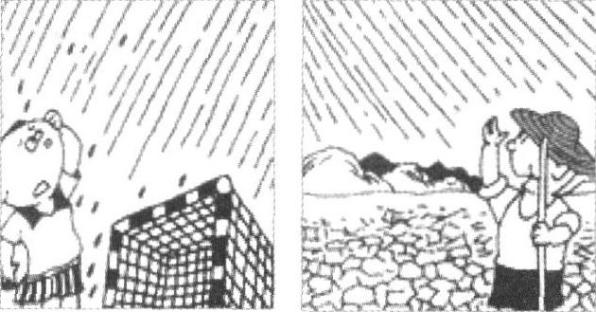 道德与法治课上,老师组织同学们玩“你说我猜”的游戏, 一组同学描述内容, 另一组同学根据描述回答关键词。若描述内容为“与情绪紧密相关,相对比较稳定”,则可以猜出该关键词是（    ）A. 情感	B. 责任	C. 合作	D. 竞争某校在世界微笑日开展“学会微笑、传递温暖”主题活动，引导学生快乐自我，愉悦他人，让微笑成为校园一道亮丽的风景。此活动可让我们认识到（）A. 欢笑总比哭泣好，要拒绝流泪	B. 悲伤情绪总是有害，要坚决掩盖
C. 情绪会相互感染，要学会管理	D. 挫折让人伤心痛苦，要逃避面对某中学举行校园义卖活动,九(1)班同学为了筹集善款,大家齐心协力:有的发动宣传, 有的收集义卖品该班在活动中表现优秀,受到学校表彰。这表明, 美好集体（    ）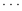 有共同的愿景不存在个体差异是远离竞争的是善于合作的A. 	B. 	C. 	D. 为了让同学们更加清楚小群体和小团体主义的区别,某班班委会举行了一次大讨论。针对此问题,同学们纷纷发表自己的看法。你认为以下观点中正确的是（    ）一些志趣相投、个性相似,或者生活背景类似的同学,往往自觉或不自觉地形成小群体我们在集体生活中,要坚持集体主义,反对小团体主义在小团体中,我们能找到自己的位置,体验归属感和安全感我们在集体生活中,要坚持集体主义,反对小群体A. 	B. 	C. 	D. 马克思说：“只有在集体中，个人才能获得全面发展其才能的手段。”这是因为（）①个人的发展有利于集体共同目标的实现②集体生活可以培养我们负责任的态度和能力③集体生活为我们搭建起与他人、与周围世界交往的平台④作为集体的一员，我们积极参与共同活动，有利于集体发展A. ①②	B. ①④	C. ②③	D. ③④央视春晚节目《少年魂》，有两万多名学员共同参加，短短几分钟，各种阵型变化多样，整齐划一，气势磅礴，令人震撼。这一节目精彩表演的背后，离不开整个团队夜以继日的刻苦训练，离不开整个团队的团结与合作。对此理解正确的有（）①集体荣誉是成员们共同奋斗的结果，是我们共同的荣誉②个人的力量是分散的，但在集体中汇聚，就会变得强大③承担责任是个人成就的基础，也是集体发展的必要前提④集体的力量是强大的，可以影响甚至完全地改变一个人A. ①②③	B. ①②④	C. ①③④	D. ②③④下列关于法律知识的理解正确的有（　　）
①法治意识是们对法律发自内心的认可、崇尚、遵守和服从；依法办事就要遵守各种法律法规
②法律是统治阶级意志的体现，制定法律的目的在于解决纠纷制裁违法犯罪
③我国法律对全体社会成员具有普遍约束力，此处的“全体社会成员”指的是全体人民
④法律区别于道德等行为规范的最主要的特征是由国家强制力保证实施
⑤对未成年人实行特殊保护的相关规定，均出自未成年人保护法和预防未成年人犯罪法A. 1个	B. 2个	C. 3个	D. 4个习近平同志指出:“没有全面依法治国,我们就治不好国、理不好政。”党的十八届四中全会提出了全面推进依法治国的总目标,更加清晰地描绘出中国特色社会主义法治国家的宏伟蓝图。下面有关法治的说法不正确的是（    ）A. 法治是依法对国家和社会事务进行治理,强调依法治国、法律至上
B. 要求任何组织和个人都要服从法律,遵守法律,依法办事
C. 我国全面推进依法治国的总目标是建设社会主义法治国家
D. 法治助推中国梦的实现山西男子王某某乘坐公交车时,在车辆未到站点的情况下要求司机停车,遭拒后,不顾及车上乘客生命安全,强行抢夺方向盘并和司机发生撕扯。王某某一审被判处有期徒刑4年,后提起上诉。2020年8月6日,晋城市中级人民法院二审驳回上诉,维持原判。这体现了法律（    ）规范着全体社会成员的行为,保护着我们的生活为我们的成长和发展创造安全、健康、有序的社会环境通过制裁违法犯罪,惩恶扬善,伸张正义是由国家强制力保证实施的A. 	B. 	C. 	D. 9岁的山村女孩小欣一直跟着爷爷奶奶生活。她家门前就是公路，出于安全的考虑，爷爷奶奶只能将她反锁在家，不让她去上学。现在，小欣得到了中国教育扶贫基金会的资助，爷爷奶奶再也不用为了生活奔波，小欣也找到了童年的快乐。关于小欣的经历，以下说法正确的是（     ）
①爷爷奶奶的做法未尽到家庭保护的责任 
②中国教育扶贫基金会的资助体现了对小欣的社会保护 
③不让小欣去上学侵犯了她受教育这一最基本、最重要的权利
④保护未成年人的合法权益，是人类文明和社会进步的应有之义A. ①②④	B. ①②③	C. ②③④	D. ①③④现实中因救人反被告的事件多次发生, “扶不扶”“救不救”一度困扰公众。打印的遗嘱有法律效力吗?现实中,打印的遗嘱十分常见,却常常引发纠纷。近年来, “校园贷”“套路贷”等频发, 高利贷问题引起广泛关注。高空抛物坠物造成人员受伤、财产损失,让不少人心惊胆战,如何守护“头顶上的安全”对于这些困惑,民法典都作出了明确的规定。这表明（    ）A. 我们在生活中形成的各种社会关系,以及由此产生的矛盾和纠纷,有时需要道德来调整
B. 每一部法律都是应生活的需要而制定和颁布的
C. 法律只服务于人们当下的生活,与未来的生活没有关系
D. 法律规定的权利和义务为我们每个人提供了自由生存和发展的空间2020年5月28日，十三届全国人大三次会议表决通过了民法典。民法典中明确规定“监护人不履行监护职责或侵害被监护人合法权益的，应当承担法律责任”。对以上民法典内容解读不正确的是（）①我国法律由国家制定或认可，能体现人民意志和利益②体现了对未成年的特殊保护，有利于维护其合法权益③未成年人是祖国的未来和民族的希望，需要给予特权④全国人民代表大会是我国最高权力机关，享有立法权A. ①④	B. ①③④	C. ②③④	D. ②③二、简答题习近平总书记在中纪委全会上说，从严治党，惩治腐败决不能放松，要坚持“老虎”、“苍蝇”一起打，既要坚决查处领导干部违纪违法案件，又要切实解决发生在群众身边的不正之风和腐败问题。国家利用法律利剑惩治腐败行为，体现了我国在实施什么样的基本方略？此基本方略的基本要求是什么？以贪官为鉴，青少年应如何培养自己的法治意识和素养？






豆蔻年华，是人生最美好的时光。青春期是长知识长身体，也是形成独立人格、价值观的关键时期。青少年也有自己的烦恼，学习的压力、友谊的脆弱、感情的懵懂。同时，随着独立意识的不断发展，青少年的批判思维也得到成长，对问题开始有更多的见解。（1）判断说理：青春期产生各种心理矛盾是一种正常现象，所以要顺其自然。（2）青春期与异性相处应该注意什么？（3）批判思维对青春期的我们有何意义？（4）青春的力量需要良好的心理品质和道德品格来证明，你知道它们是什么吗？






三、分析说明题阅读材料,回答问题。       生活中美好的人和事物, 让我们身心愉悦, 逐渐丰富我们对生活、对人生的美好情感。在与他人的情感交流中, 我们应该传递美好的情感,传递生命的正能量。       情境一  东东喜欢看侦探小说, 常常一看就废寝忘食。有时,他根据故事情节就能准确“破案”。他觉得在读侦探小说的过程中有一种快乐的体验。       情境二  亮亮参加以“成长”为主题的青春仪式,邀请父母一起分享他成长过程中难忘的故事,说到动情之处, 亮亮情不自禁地与父母相拥而泣。       情境三  浩浩代表班级参加年级辩论会,发挥失常,感到心里很不舒服。(1)东东和亮亮分别通过什么活动获得了什么情感体验?(2)结合浩浩的感受,谈谈人为什么要学会承受一些负面感受。(3)为向你身边的人传递美好的情感(情感正能量) ,你将会怎么做?






阅读下列材料,运用七年级《道德与法治》下册有关知识回答问题。       材料  某校七(1)班全体同学在老师的组织下进行了一场以“在集体中成长”为主题的班会。在班会上,同学们就自己对集体的看法纷纷发表自己的见解,请你参与班会讨论并发表评论。       甲说:“我们班级设有‘图书角’,同学们把自己喜欢的书带来与大家分享。”       乙说:“我生病了,在家休息。同学打来电话问候,并为我辅导当天的功课。”       丙说:“建设美好集体需要我们共同行动!”      (1)甲的话说明了美好集体的作用是什么?      (2) 乙的话说明了美好集体的什么特点?  美好集体还有哪些特点?      (3)丙的话启示我们,每个人在共建美好集体中如何尽责? 






       2020年5月28日,十三届全国人大三次会议表决通过了《中华人民共和国民法典》。民法典是新中国第一部以法典命名的法律,由民法总则与各分编“合体”而来,包括总则编、物权编、合同编、人格权编、婚姻家庭编、继承编、侵权责任编及附则, 共1260个条文, 覆盖着每一个公民生老病死的全过程,被誉为“社会生活的百科全书”“市场经济的基本法”。这部法律自2021年1月1日起施行。       2020年6月16日出版的第12期《求是》杂志发表了中共中央总书记、国家主席、中央军委主席习近平的重要文章《充分认识颁布实施民法典重大意义,依法更好保障人民合法权益》。文章指出,要加强民法典重大意义的宣传教育。要讲清楚,实施好民法典是坚持以人民为中心、保障人民权益实现和发展的必然要求。各级领导干部要做学习、遵守、维护民法典的表率,提高运用民法典维护人民权益、化解矛盾纠纷、促进社会和谐稳定能力和水平。(1)民法典覆盖着每一个公民生老病死的全过程。请从法律与生活的角度谈谈你的看法。(2)习近平强调实施好民法典是坚持以人民为中心、保障人民权益实现和发展的必然要求。请谈一谈法律是如何保障人民生活的。(3)十三届全国人大三次会议表决通过了《中华人民共和国民法典》。从中可以看出,法律是怎样产生的?






答案和解析1.【答案】D
【解析】本题考查青春的证明。青春成长的不仅仅是身体,独立意识、批判性思维和创造力也得到发展,A错误。男女生正常交往有利于身心健康发展,B错误。适度的负面情绪可以帮助我们适应突发事件,C错误。D是面对青春的邀约时正确的做法,故选D。
2.【答案】D
【解析】【分析】
此题考查我们实现青春梦想的做法，考查学生运用所学知识分析问题的能力。解答此题需要认真阅读题干和选项，结合所学知识做出正确的选择。
【解答】
实现青春的梦想，需要我们规划好青春路径，积极进行青春探索，迸发激荡的青春活力，培养自信的青春热情，树立自强的青春态度，①②③④都符合题意。
​​​​​​​故选D。
3.【答案】B
【解析】本题考查学生运用教材知识分析问题的能力。小光看到自己长出了喉结后心里害怕,这是没有正确认识青春期生理变化的表现,正确。小辉对班长隐瞒同桌没有完成值日的事是不诚信的表现,也没有做到关爱集体,点评错误。小美从不与男同学交往,没有认识到异性交往的价值,是不能正确与异性交往的表现,点评错误。小丽坚持周末为邻居老奶奶读书、读报是关爱他人的善举,点评正确。故选B。
4.【答案】B
【解析】本题考查对性别角色认识的意义。了解男女性别特征的差异对我们的成长有重要影响,有利于塑造自我形象,学会与异性相处,正确;正确认识男生女生之间的性别特征差异不会导致男女同学心理的自卑感,错误;正确认识男生女生之间的性别特征差异有利于克服男女同学交往的困惑,错误。故选B。
5.【答案】C
【解析】本题考查学会独立思考。我们应该提醒小刚不能盲目从众,要有自己独到的见解,要接纳妈妈合理、正确的意见,要有主见,符合题意;青春有格局,不能我行我素,错误;要顾及旁人的眼光,要学会与人交往,错误。故选C。
6.【答案】C
【解析】本题考查青春期的生理变化。青春期的生理变化主要表现在三个方面:身体外形的变化,内部器官的完善,性机能的成熟。因此,正确;青春期的我们,往往更加关注自己的外表,错误。故选C。
7.【答案】B
【解析】【分析】
此题考查“行己有耻”，考查观察能力和运用所学知识分析问题的能力。解答此题需通过漫画的画面、文字信息，整体把握漫画的寓意，结合教材知识确定答案。
【解答】
根据漫画画面和文字可知，时髦女士乱扔垃圾，对清洁工不礼貌，她应该尊重他人劳动，尊重他人即尊重自己，“行己有耻”，我们要知廉耻，懂荣辱，要有知耻之心，提高辨别“耻”的能力，故①②④正确，符合题意；我们要树立底线意识，触碰道德底线的事情不做，违反法律的事情坚决不做，故③错误。
故选B。
8.【答案】D
【解析】【分析】
此题考查对情感的认识，考查理解和识记能力。解答本题把握好情感的作用及特点，分析作答即可。
【解答】
由教材可知：情感是我们在生活中不断强化、逐渐积累的，相对稳定，①错误，不符合题意；情感与我们的想象力、创造力有关，丰富、深刻的情感有助于我们更全面的观察事物，探索未知，②正确，符合题意；我们可以通过阅读、与人交往等方式获得美好情感，③正确，符合题意；社会生活中，情感是人最基本的精神需求，④符合题意。
故选D。
9.【答案】A
【解析】张琴刚蹭了他人汽车后主动等候协商赔偿事宜体现了的观点,车主得知张琴等了一个小时后表示不让她赔偿体现了的观点。观点错误且与题意不符。故选A。
10.【答案】D
【解析】【分析】
此题考查情感的作用，考查理解分析能力。解答此题需要注意此题属于逆向考查。
【解答】
根据所学，分析题干关键词“分享、感动、情绪的舒缓”等可知，材料主要告诉培养高尚的情感能调节不良情绪，情感能让我们的内心世界更加丰富，我们可以通过情感传递正能量，让生命更有意义，①②③正确，不符合题意；情感是相对稳定的内心体验，“暂时的、不稳定”的说法错误，④错误，符合题意。
故选D。
11.【答案】C
【解析】【分析】
此题考查情绪的知识，考查学生运用所学知识分析问题的能力。解答此题的关键在于，要求学生认真观察漫画的标题、漫画中的文字和人物行为，理解漫画的寓意，找到与教材知识的结合点，排除错误选项，得出正确的答案。​​
【解答】
​分析题文，结合所学知识可知，情绪的产生与人对某件事情的预期有关，故A错误；材料强调面对同样的情境，人们的情绪不一定相同，该选项说法在材料中没有体现，故B错误；漫画中的两个人物面对同样的天气，情绪反应不一样，这说明面对同样的情境，人们的情绪不一定相同，所以我们要善于激发正面的情绪，让生活多彩故C正确；不同的人对同一件事，有可能有相同的情绪，也有可能有不同的情绪，“定会”的说法太绝对，故 D错误。
故选C。
12.【答案】A
【解析】本题考查情感的内涵。情感与情绪紧密相关, 情感是我们在生活中不断强化、逐渐积累的,相对稳定,A符合题意,故选A。
13.【答案】C
【解析】【分析】
此题考查情绪的管理，考查学生运用知识分析问题的能力。解答此题要准确理解题意，结合教材知识确定答案。
【解答】
某校在世界微笑日开展“学会微笑、传递温暖”主题活动，引导学生快乐自我，愉悦他人，让微笑成为校园一道亮丽的风景，此活动可让我们认识到情绪会相互感染，要学会管理，故C正确；人生漫漫路，该喜则喜，该悲则悲，要合理表达情绪，既不要拒绝流泪，也不要刻意掩盖自己的情绪，故AB错误；挫折既能让人伤心痛苦，也能催人奋起，我们要学会战胜挫折，不能一味逃避，故D错误。
故选C。
14.【答案】B
【解析】本题考查美好集体的特点。美好集体拥有共同的愿景和良好的氛围,是充满关怀与友爱的,是善于合作的,说法正确且符合题意。说法错误。故选B。
15.【答案】A
【解析】本题考查小群体和小团体主义的区别。是小群体的形成,是对小团体主义的正确态度,正确。在小群体中,我们能找到自己的位置,体验归属感和安全感,错误。在集体中,我们要坚持集体主义,反对小团体主义,错误，故选A。
16.【答案】C
【解析】【分析】
此题考查集体的作用，考查学生运用知识分析问题的能力。解答此题要准确理解题意，结合教材知识确定答案。
【解答】
马克思说：“只有在集体中，个人才能获得全面发展其才能的手段”，这体现了集体对个人成长的重要作用，因为集体生活可以培养我们负责任的态度和能力、集体生活为我们搭建起与他人、与周围世界交往的平台，故②③正确，材料没有体现，个人对集体的重要作用，故①④不符合题意。
​​​​​​​故选C。
17.【答案】A
【解析】【分析】
此题考查承担责任促进集体发展与个人成长，考查对材料的分析理解能力。解答本题的关键是审清题意，据题意排除错误选项和干扰选项。
【解答】
分析材料可知，体现了维护集体的荣誉和利益要具有强烈的集体荣誉感和责任感，体现在自己的实际行动中，通过自己的努力解决集体遇到的困难；当集体荣誉和利益受到损害时，敢于积极维护集体的荣誉和利益；正确处理集体与个人的关系，善于团结他人，故①②③正确；④选项完全影响和改变一个人，太绝对，观点错误。
故选A。
18.【答案】B
【解析】本题考查法律的基本知识。①说法正确，我们要树立法治意识，就是要对法律发自内心的认可、崇尚、遵守和服从；依法办事就要遵守各种法律法规；②说法错误，法律是统治阶级意志的体现，是用来统治国家、管理社会的工具；③说法错误，我国法律对全体社会成员具有普遍约束力，全体社会成员是全体公民；④说法正确，法律区别于道德等行为规范的最主要的特征是由国家强制力保证实施；⑤说法错误，对未成年人实行特殊保护的相关规定，并不都出自未成年人保护法和预防未成年人犯罪法。因此有两个正确，据题意要求。
故选：B。
本题考查法律特征。法律是国家制定或认可、靠国家强制力保证实施、对全体社会成员具有普遍约束力的特殊行为规范。
做选择题要认真读题，正确分析题目考查的意图，准确把握题干与题支的关系，做出正确选择。
19.【答案】C
【解析】本题考查法治。法治是国家治理现代化的重要标志,是现代社会人们共同的生活方式,法治助推中国梦的实现,要求任何组织和个人都要服从法律,遵守法律,依法办事,A、B、D正确,但不符合题意;全面推进依法治国的总目标是建设中国特色社会主义法治体系,建设社会主义法治国家,C错误,符合题意。故选C。
20.【答案】D
【解析】王某某因危害公共安全被判刑体现了法律的强制性和法律的规范、保护作用。是法律的作用,是法律的强制性,均正确,故选D。
21.【答案】A
【解析】【分析】
此题考查对未成年人的特殊保护，考查运用所学知识分析问题的能力。解答此题需把握题干主旨，准确分析和理解选项，推导正确答案。
【解答】
山村女孩小欣的经历，反映了爷爷奶奶的做法未尽到家庭保护的责任，中国教育扶贫基金会的资助体现了对小欣的社会保护，保护未成年人的合法权益，是人类文明和社会进步的应有之义。①②④正确；人身权利是公民最基本、最重要的权利，③错误。
​故选A。
22.【答案】B
【解析】民法典的制定过程说明了每一部法律都是应生活的需要而制定和颁布的,B符合题意。A、D观点正确但不符合题意。法律不仅服务于人们当下的生活,而且指导着人们未来的生活,C错误。故选B。
23.【答案】B
【解析】【分析】
此题考查法律的特征、未成年人特殊保护、全国人大的性质和职权，考查理解与分析能力。解答本题关键是审清题意，明确答题角度，然后依据教材知识作答。注意此题是逆向选择题。
【解答】
民法典中明确规定“监护人不履行监护职责或侵害被监护人合法权益的，应当承担法律责任”。这体现了对未成年的特殊保护，有利于维护其合法权益。②不符合题意；①④不能体现对民法典内容解读，符合题意；未成年人是祖国的未来和民族的希望，需要给予特殊保护，③错误，符合题意。
​​​​​​​故选B。
24.【答案】【小题1】依法治国。【小题2】科学立法，严格执法，公正司法，全民守法。【小题3】①我们要自觉弘扬社会主义法治精神，树立社会主义法治理念，学法遵法守法用法，依法维护国家利益，依法规范自身行为。②通过多种途径，积极行使批评建议等政治权利，为国家谏言献策。③履行好自己的政治义务，积极同违法犯罪行为作斗争。【解析】本题以材料为载体，考查学生运用所学知识分析问题、解决问题的能力，涉及的知识点有依法治国及基本要求、树立法治观念等。
解答时，需认真阅读材料及设问，把握依法治国及基本要求、树立法治观念等知识点，找到设问与教材知识的结合点，进而分析作答。
25.【答案】（1）判断：错。理由：青春期生理、心理发展不平衡，会引起种种心理矛盾。青春期心理矛盾让我们烦恼，但也为成长提供契机。正确处理青春期矛盾心理我们才能健康成长。因此要积极面对、正确处理青春期心理矛盾。
（2）内心坦荡，言谈得当，举止得体。
（3）①有助于我们发现问题、提出问题，从不同角度思考问题，探索解决方案。②调动经验、激发学习动机、促使我们解决问题、改进现状。
（4）自信、自强，行己有耻、止于至善。
【解析】（1）此题考查青春期生理变化的知识，考考查学生对基础知识的理解和再现能力。设问要求判断说理：青春期产生各种心理矛盾是一种正常现象，所以要顺其自然，属于辨析类题型。对于此类型题目，学生需要首先明确题干的中心思想，将题干主旨与教材的知识点相结合作答。结合知识限定范围，可看出青春期产生各种心理矛盾是一种正常现象，所以要顺其自然，这种说法是错误的，因为青春期生理、心理发展不平衡，会引起种种心理矛盾。青春期心理矛盾让我们烦恼，但也为成长提供契机。正确处理青春期矛盾心理我们才能健康成长。因此要积极面对、正确处理青春期心理矛盾。
（2）此题考查异性朋友的知识，考查学生对基础知识的理解和再现能力。设问要求青春期与异性相处应该注意什么，属于简答类题型。对于此类型题目，学生需要首先明确题干的中心思想，将题干主旨与教材的知识点相结合作答。结合知识限定范围，本题答案是内心坦荡，言谈得当，举止得体。
（3）此题考查批判思维的知识，考查学生对基础知识的理解和再现能力。设问要求批判思维对青春期的我们有何意义，属于意义类题型。对于此类型题目，学生需要首先明确题干的中心思想，将题干主旨与教材的知识点相结合作答。结合知识限定范围，本题答案是助于我们发现问题、提出问题，从不同角度思考问题，探索解决方案。调动经验、激发学习动机、促使我们解决问题、改进现状。
（4）此题考查自信、自强等知识，考查学生对基础知识的理解和再现能力。设问要求青春的力量需要良好的心理品质和道德品格来证明，你知道它们是什么吗，属于简答类题型。对于此类型题目，学生需要首先明确题干的中心思想，将题干主旨与教材的知识点相结合作答。结合知识限定范围，本题答案是自信、自强，行己有耻、止于至善。
26.【答案】（1)东东通过阅读获得美好情感（或正面、积极的情感）。亮亮通过与人交往、参与有意义的社会活动等方式获得美好情感。(2)体验负面感受未必是件坏事。体验负面感受可以丰富我们的人生阅历,使我们的生命变得更加饱满丰盈。学会承受一些负面感受,善于将负面情感转变为成长的助力,可以让我们从中获得美好的情感体验,不断成长。(3)传递美好情感, 我们可以用自己的热情和行动来影响环境。积极表达、回应情感, 寻找情感的共鸣, 在与他人的情感交流中传递美好的情感, 传递生命的正能量。在生活中不断创造美好的情感体验。如:阅读、走进博物馆或大自然。学会关爱他人:认真倾听,并以他人能够接受的方式表达关心和善意等。尊重他人、平等待人, 对人不存偏见、不歧视等。积极参加志愿者行动,服务社会。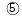 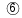 【解析】本题考查获得美好情感的方式和途径、负面情感的作用、传递美好情感的方式和途径, 这些都属于教材的核心知识和高频考点, 学生在平时的学习中应熟练记忆和掌握。
27.【答案】(1)美好集体是我们共同学习、共同生活的家园, 引领我们成长。(2)美好集体是充满关怀与友爱的。美好集体其他的特点:美好集体是民主的、公正的;美好集体是善于合作的;美好集体是充满活力的。(3)集体建设有赖于每个成员的自觉愿望和自主行动,需要我们自主建设、自我管理。集体建设需要共同确定愿景和目标,让它凝聚每个人的才华与智慧。集体建设需要共同商定集体的规则与制度内容,共同创造良好的集体氛围。【解析】第(1)问考查美好集体的作用。依据教材知识, 从美好集体是共同学习、共同生活的精神家园,引领我们成长等角度回答即可。第(2)问考查美好集体的特点。乙的话体现了同学们对他的关怀与友爱。美好集体的其他特点属于教材基础知识的再现, 依据教材知识回答即可。第(3)问考查如何在共建中尽责。可从共同确定愿景和目标、共同商定集体的规则与制度内容、共同创造良好的集体氛围等方面组织答案。
28.【答案】(1)生活与法律息息相关,法律就在我们身边,已渗透到社会生活的方方面面。法律不仅服务于人们当下的生活,而且指导着人们未来的生活。法律与我们每个人如影随形,相伴一生,我们一生都享有法律规定的各项权利,同时必须履行法律规定的各项义务。(2)法律规范着全体社会成员的行为,保护着我们的生活,为我们的成长和发展创造安全、健康、有序的社会环境。 法律规定我们应该享有的权利,应该履行的义务。法律也为我们评判、预测自己和他人的行为提供了准绳,指引、教育人向善。法律通过解决纠纷和制裁违法犯罪,惩恶扬善、伸张正义,维护我们的合法权益。(3)法律是由国家制定或认可的。经过一定的法律程序制定或认可,是国家创制法律的两种基本形式。【解析】第(1)问,民法典覆盖着每一个公民生老病死的全过程,体现了生活与法律息息相关。依据教材知识,回答出生活与法律息息相关的表现即可。第(2)问,法律保障人民的生活体现了法律的作用。依据教材知识,从法律的规范作用、保护作用两个方面分别回答出具体的内容即可。第(3)问,十三届全国人大三次会议表决通过民法典,这体现了法律是由国家制定或认可的。据此回答即可。
序号微行为点评   小光看到自己长出了喉  结, 心里很害怕  没有正确认识青春期生理变化  小辉对班长隐瞒同桌没  完成值日的事  能够换位思考, 善于关    爱同学  小美认为男女有别,从不  与男同学交往  严守男女同学正常交往的原则  小丽周末坚持为邻居老  奶奶读书、读报  从点滴小事做起,积善  成德